Starostwo Powiatowe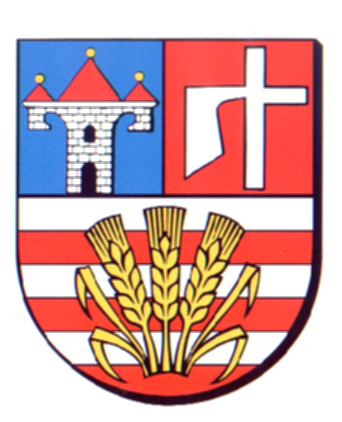 w OpatowieWydział Zarządzania Kryzysowegoul. Sienkiewicza 17, 27-500 Opatów tel./fax 15 868 47 01, 607 350 396, e-mail: pzk@opatow.plOSTRZEŻENIE METEOROLOGICZNEOpatów, dnia 17.01.2022 r.Opracował: WZKK.WOSTRZEŻENIE METEOROLOGICZNE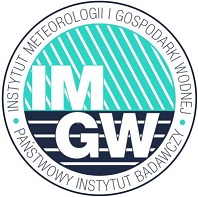 OSTRZEŻENIE Nr 6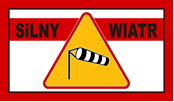 
Zjawisko:  Silny wiatrStopień zagrożenia:  1Biuro:IMGW-PIB Biuro Prognoz Meteorologicznych w KrakowieObszar:       województwo świętokrzyskie – powiat opatowskiWażność:   Od: 2022-01-17 godz. 08:00Do: 2022-01-17 godz. 18:00Przebieg:Prognozuje się wystąpienie wiatru o średniej prędkości od 35 km/h do 45 km/h, w porywach do 90 km/h. Wiatr zachodni, po południu skręcający na północno-zachodni. Najsilniejsze porywy wystąpią przed południem.Prawdopodobieństwo:80 %Uwagi:Możliwość podniesienia stopnia ostrzeżenia 
i przedłużenia jego ważności.Czas wydania:2022-01-16 godz.12:49Synoptyk: Iwona Lelątko